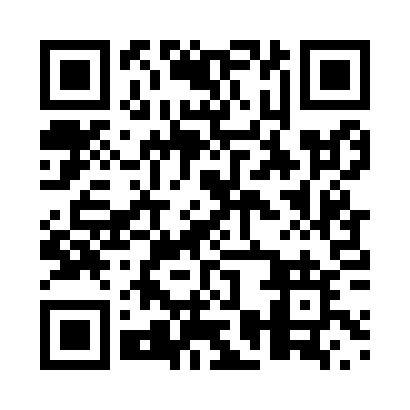 Prayer times for Hebertville, Quebec, CanadaMon 1 Jul 2024 - Wed 31 Jul 2024High Latitude Method: Angle Based RulePrayer Calculation Method: Islamic Society of North AmericaAsar Calculation Method: HanafiPrayer times provided by https://www.salahtimes.comDateDayFajrSunriseDhuhrAsrMaghribIsha1Mon2:504:5012:516:208:5110:512Tue2:514:5112:516:208:5110:513Wed2:514:5112:516:208:5110:514Thu2:524:5212:516:208:5010:515Fri2:524:5312:516:198:5010:516Sat2:534:5412:526:198:4910:507Sun2:534:5412:526:198:4910:508Mon2:534:5512:526:198:4810:509Tue2:544:5612:526:198:4810:5010Wed2:554:5712:526:188:4710:5011Thu2:554:5812:526:188:4610:4912Fri2:564:5912:526:188:4610:4913Sat2:565:0012:536:178:4510:4914Sun2:575:0112:536:178:4410:4815Mon2:575:0212:536:168:4310:4816Tue2:585:0312:536:168:4210:4717Wed2:595:0412:536:158:4110:4618Thu3:015:0512:536:158:4010:4419Fri3:035:0612:536:148:3910:4220Sat3:055:0712:536:148:3810:4021Sun3:085:0912:536:138:3710:3822Mon3:105:1012:536:138:3610:3623Tue3:125:1112:536:128:3510:3424Wed3:145:1212:536:118:3410:3225Thu3:165:1312:536:118:3210:2926Fri3:185:1512:536:108:3110:2727Sat3:205:1612:536:098:3010:2528Sun3:225:1712:536:088:2910:2329Mon3:255:1912:536:078:2710:2130Tue3:275:2012:536:078:2610:1831Wed3:295:2112:536:068:2410:16